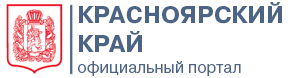 Общественная приёмная для несовершеннолетних и их родителейПсихологи, юристы, специалисты аппарата Уполномоченного по правам ребенка в Красноярском крае, Комиссии по делам несовершеннолетних и защите их прав, работники правоохранительных органов окажут необходимую консультативную помощь и помогут решить возникшие проблемы. 8 (391) 237-60-22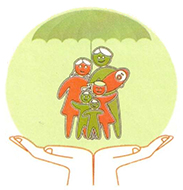  http://www.kcsd24.ru/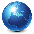  http://vk.com/priemnaya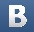 Адрес полной версии этой страницы: http://www.krskstate.ru/kdns/kontakts/priem© Администрация Губернатора Красноярского краяwww.krskstate.ruПриёмные дниПриёмные дниул. Академика Павлова, 17ул. Академика Павлова, 17Понедельник09:00-18:00Среда09:00-18:00Пятница09:00-18:00Суббота09:00-14:00ул. Дубенского, 4, оф. 235ул. Дубенского, 4, оф. 235Понедельник10:00-19:00Вторник10:00-19:00Среда10:00-19:00Четверг10:00-19:00Пятница10:00-19:00